5C Integrating Polar Curves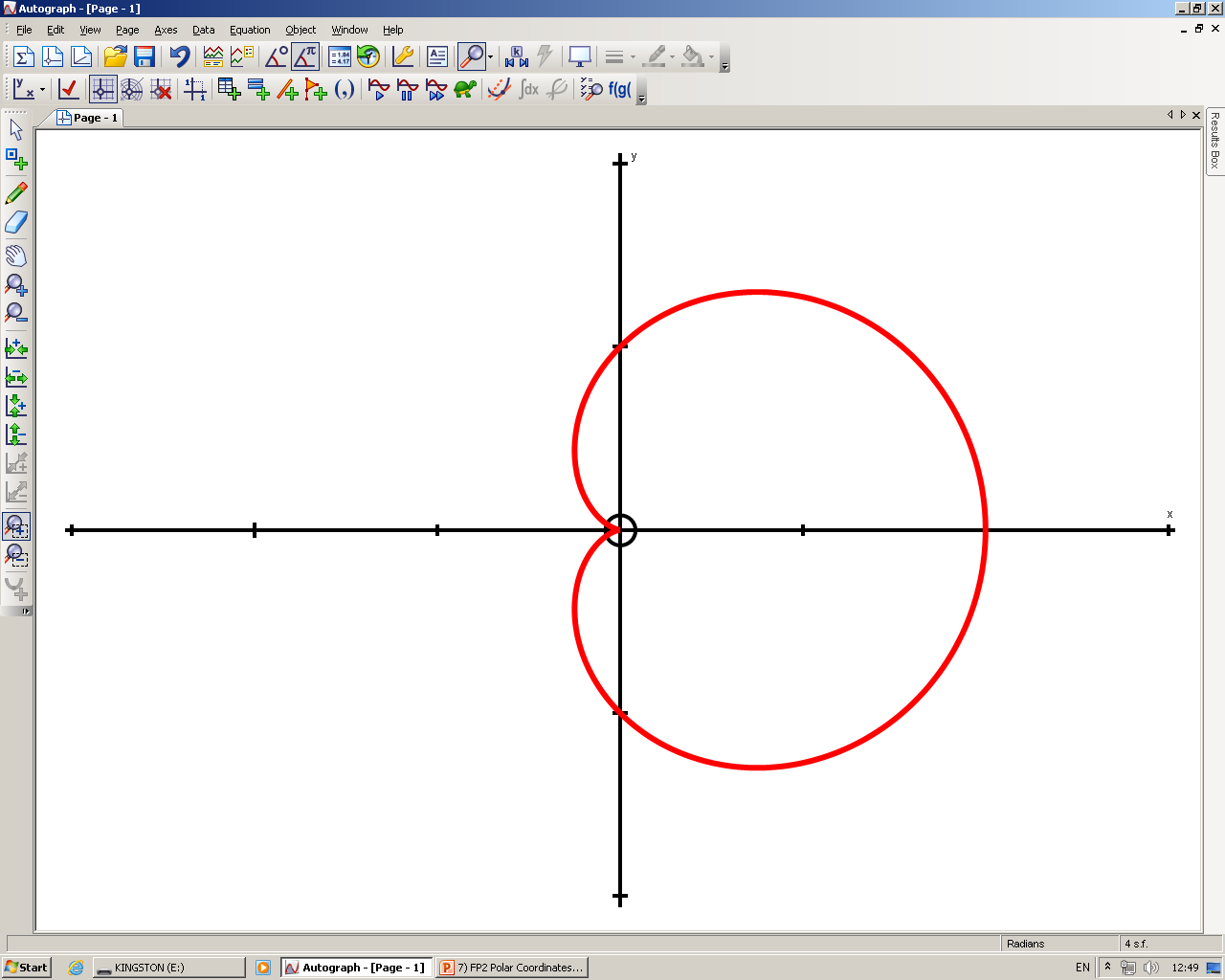 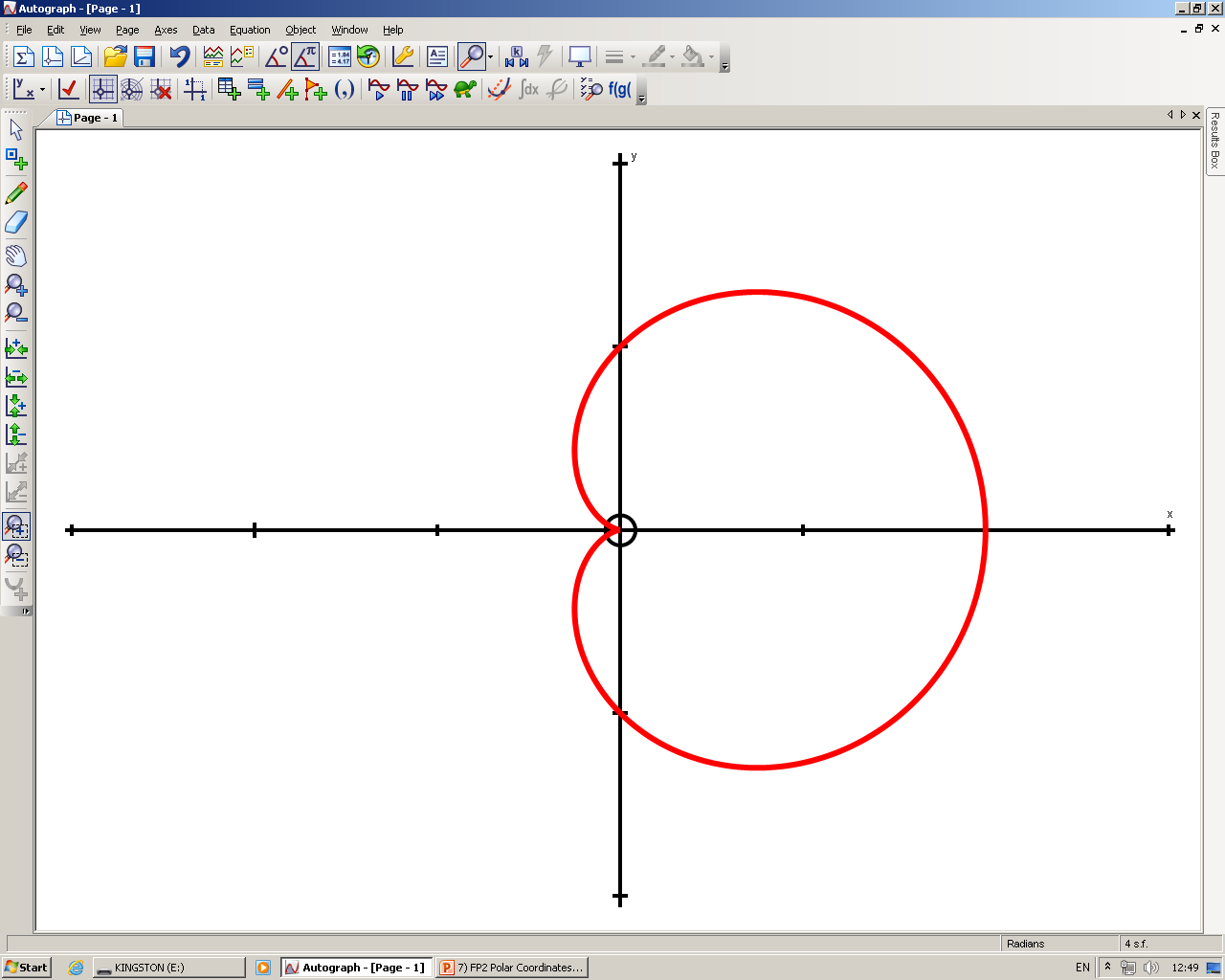 Find the area enclosed by the cardioid with equation:r = a(1 + cosθ)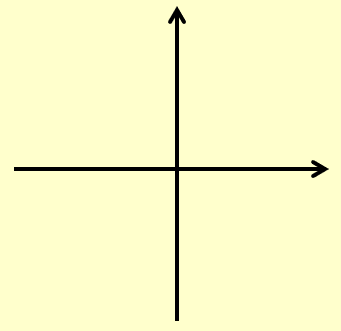 Find the area of one loop of the curve with polar equation:r = asin4θOn the same diagram, sketch the curves with equations:r = 2 + cosθr = 5cosθFind the polar coordinates of the intersection of these curvesFind the exact value of the finite region bounded by the 2 curves